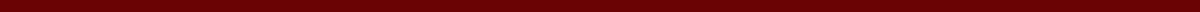 Travel Packing ChecklistCertainly! A travel packing checklist can greatly reduce the stress of preparing for a trip. Here's a comprehensive checklist to ensure you have everything you need for your journey, whether it's for business, pleasure, or adventure.Travel Packing ChecklistEssentials Passport/Visa/ID Flight tickets or itineraries Accommodation confirmations Travel insurance documents Emergency contacts and addresses Credit cards and cash International driving license (if required) Vaccination certificates (if required) Maps and directionsClothing and Accessories Underwear Socks Sleepwear Casual shirts/blouses Pants/jeans Shorts/skirts Dresses (for evenings or special occasions) Sweaters/jackets (for layering) Swimwear Comfortable walking shoes Dress shoes Flip-flops/sandals Hats/caps for sun protection Raincoat/umbrella Scarves/wraps Sunglasses Watch Jewelry (minimal and travel-friendly)Toiletries Toothbrush and toothpaste Shampoo and conditioner Body wash Deodorant Skincare products Hairbrush/comb Shaving supplies Makeup and makeup remover Sunscreen Lip balm with SPF Personal hygiene items First-aid kit (include pain relievers, antiseptic wipes, and band-aids) Prescription medications (with labels and doctor’s note)Gadgets and Electronics Smartphone and charger Power bank Travel adapter/converter Earphones/headphones Camera, memory cards, and charger Laptop/tablet and charger (if necessary) E-reader (loaded with books)Miscellaneous Travel pillow and blanket Eye mask and earplugs Travel-sized detergent Ziplock bags (for organizing) Travel journal and pen Books or magazines Snacks (non-perishable) Water bottle (reusable) Luggage tags (with contact info) Backpack or daypack for day trips Money belt or secure pouchSpecial Items (Depending on Destination and Activities) Hiking or sports gear Beach towel and gear (if heading to a beach) Special attire (for formal events or specific climates) Binoculars (for sightseeing or wildlife tours) Language guide or dictionaryRemember, this checklist is a comprehensive guide and might need to be adjusted based on your specific travel needs, the climate of your destination, and the duration of your stay. Always pack light to make your travel experience more comfortable and enjoyable!